Working Recovery Action Team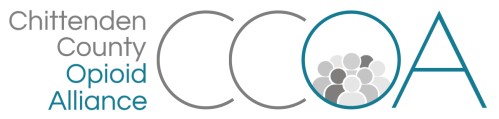 38 S. Winooski Ave, BurlingtonMarch 8th, 10:00-11:00AGENDATopicsNotesTimeWelcome & Intros5 minsToolkit Draft & VideoUpdate on the status of the toolkit and video for employersDiscussion about this effort evolving into a Worksite Wellness initiativePossible opportunity for a pilot in Chittenden County30 mins  Discussion/updatesUpcoming events to share? 1o min.Next meeting: April 12th 9:00-11:00First Congregational Church, 38 S. Winooski Ave. BurlingtonNext meeting: April 12th 9:00-11:00First Congregational Church, 38 S. Winooski Ave. BurlingtonNext meeting: April 12th 9:00-11:00First Congregational Church, 38 S. Winooski Ave. Burlington